Katolička osnovna škola u ViroviticiJelovnik od  15.04.-19.04.2024.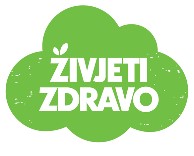 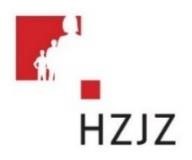 Škola zadržava pravo izmjene jelovnika zbog prenamjene namirnica i rasporeda dostave hrane!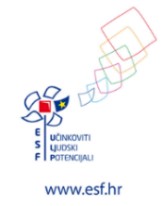 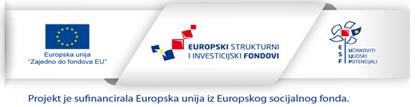 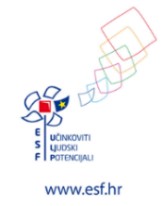 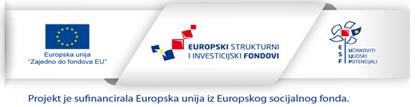 DoručakRučakUžinaPonedjeljak15.04.2024.Maslac, med, vodeni kruh Mlijeko(G, A)Tjestenina na bolonjski Salata(A, C)Voće Utorak16.04.2024.Školski sendvičTrokut sira Sok (A, G)Paprikaš od puretine s krumpiromKukuruzni kruh (A)Choco loco (G) Srijeda17.04.2024.NERADNI DAN Četvrtak18.04.2024.Lisnato kukuruzno pecivo          Čokoladno mlijeko(A, G)Pileći prstići, rizi bizizelena salata(A, C)VoćePetak19.04.2024.Burek sa siromJogurt bez laktoze(G, A)Špinat, jaja, pire krumpirkruh (A, G, C)Čajni kolutići( A, C, G)